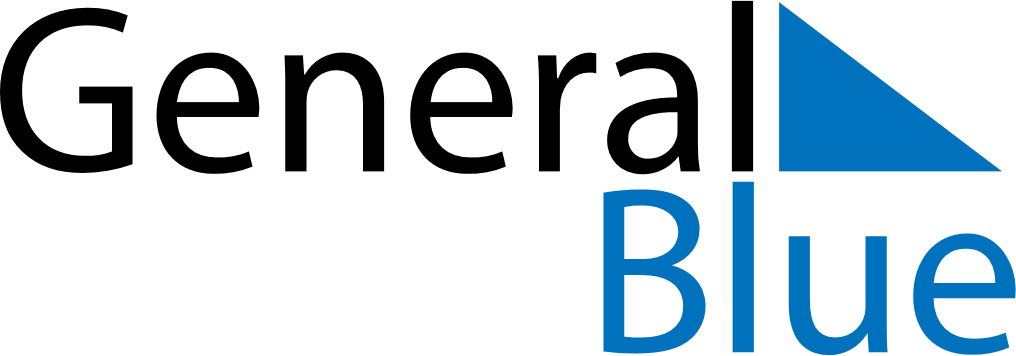 January 2030January 2030January 2030January 2030BotswanaBotswanaBotswanaSundayMondayTuesdayWednesdayThursdayFridayFridaySaturday123445New Year’s DayNew Year’s Holiday678910111112131415161718181920212223242525262728293031